Семинар-практикум «Учимся подбирать КИМ для проверки уровня сформированности метапредметных результатов у младших школьников»Изучите задания и удалите те, которые проверяют другие результаты образования.Комплексная работа № 4.           Рассмотри рекламу.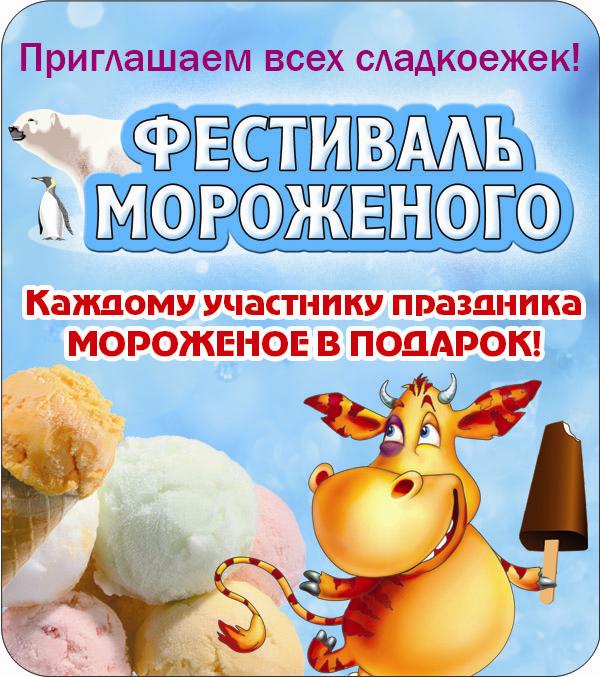 В ИЮНЕ - ФЕСТИВАЛЬ МОРОЖЕНОГО В ПАРКЕ РАЗВЛЕЧЕНИЙ!  6, 13 и 20 июня приглашаем всех сладкоежек на "Фестиваль Мороженого"!  В первый месяц жарких летних каникул приглашаем всех на ФЕСТИВАЛЬ МОРОЖЕНОГО! Вас ждёт весёлая развлекательная программа и целый грузовик мороженого! Каждому участнику акции - в подарок - бесплатное мороженое!  Выполни 12 заданий, набери 15 баллов и ты поймешь, что добился успеха!Задание 1.  Куда приглашает реклама? Подчеркни ответ.- в кино             - на «Фестиваль мороженого»                        - в магазин                                                                                                                               1 баллЗадание 2.  Кого приглашает реклама?  Вставь буквы.                         с    .    .     .     к    о     .    ж      .       к                                                                                                                                  1 баллЗадание 3. Какой подарок получит каждый участник? Отметь знаком  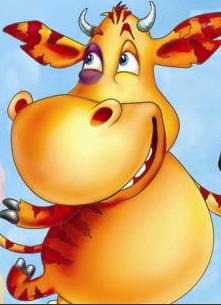 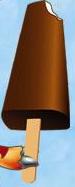                                                                                                                              1 баллЗадание 4. Сколько надо  денег, чтобы друзьям купить 3 мороженых, если одна стоит 20 рублей. Подчеркни ответ.-20 рублей                                 -60 рублей                                        -100 рублейЗадание 5.  Когда бывают летние каникулы? Подчеркни  эти месяцы. декабрь               март                      июнь                 сентябрь  январь                 апрель                   июль                 октябрь февраль               май                       август                ноябрь                                                                                                                                  2 баллаЗадание 6.  Раздели  на слоги слово  КАНИКУЛЫ.                                                                                                                                     1 балл    Задание 7. Какой слог стоит перед слогом ку.  Запиши его _______                                                                                                                                       1 баллЗадание 8. Какой слог стоит после слога ку. Запиши его ______                                                                                                                                      1 баллЗадание 9.  В каком месяце  будет проходить «Фестиваль мороженого? Вставь пропущенное слово.  «Фестиваль мороженого» будет проходить в ______________.                                                                                                                      1 баллЗадание 10.  Можно ли пойти на фестиваль 27 июня? Подчеркни ответ.                                да                    нет                                                                                                                              1 балл Задание  11.  В какие дни можно пойти на «Фестиваль мороженого»? Запиши числа. _____ июня                   ____июня                          ______ июня                                                                                                                              2 баллаЗадание  12.  В каких городах проходит «Фестиваль мороженого»? Запиши._____________________, _________________________, ___________________, ______________________.                                                                                                                               2 баллаЗадание  13.  ТРК – это торгово  – развлекательный комплекс,                       ТРЦ – это торгово  – развлекательный центр.Сколько городов построили ТРК? Подчеркни ответ.      -1	              -3	             -4                                                                                     1 баллЗадание 14.  В каких городах находятся эти центры? Соедини стрелками.Воронеж                                   ТРК «Европарк» Москва                                     ТРК «Горки»Самара                                       ТРЦ «Московский Проспект»  Челябинск                                  ТРК «Космопорт»                                                                                                                              1 балл Задание  15.  В какое время начинается фестиваль в разных городах? Соедини стрелками.                   Челябинск                                    14:00                    Самара                                         15:00                       Москва                                         16:00                   Воронеж                                                                                                                              1 баллЗадание 16.  По какому телефону в Челябинске ты можешь позвонить, чтобы узнать всё, что тебя интересует об этом фестивале? Запиши номер телефона._____________                                                                                                                                       1 баллЗадание 17.  Как поступает Коля, если договорился встретиться с другом в ТРК «Горки», и опоздал. Подчеркни ответ:                          - хорошо,     - плохо,    - очень плохо.     	                          1 балл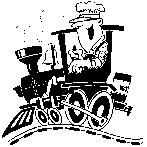 Рассмотрите таблицу  «План комплексной работы» и определите виды проверяемых УУД: познавательные, коммуникативные, регулятивные, чтение и работа с текстом. Выберите из комплексной работы  и запишите № заданий, необходимые и достаточные для организации процедуры итоговой проверки уровня сформированности метапредметных результатов образования.ГородМесто,тел.ВремяДниВоронеж ТРЦ «Московский Проспект»,  тел: 69-55-7714:006Москва ТРК «Европарк», тел: 589-25-6816:006СамараТРК «Космопорт», тел: 373-63-5015:00 13ЧелябинскТРК «Горки», тел: 247-18-0314:0020№ заданияОбъект оценки уменияТип заданияМаксимальный баллВиды УУД1находить  информацию, факты, заданные в тексте  в явном видеВО1 балл2работать  с информацией,  представленной в разных  форматах (схема, текст)КО1 балл3использовать такие виды чтения, как поисковоеВО1 балл4интерпретировать и обобщать информациюВО2 балла5находить  информацию, факты, заданные в тексте  в явном видеКО1 балл6находить  информацию, факты, заданные в тексте  в явном видеВО1 балл7упорядочивать информацию по числовым параметрамКО2 балла8находить  информацию, факты, заданные в тексте  в явном виде, упорядочивать ееКО2 балла9использовать такие виды чтения, как поисковоеВО1 балл10работать  с информацией,  представленной в разных  форматах (таблица, схема, текст)ВО1 балл11работать  с информацией,  представленной в разных  форматах (таблица, схема, текст)ВО1 балл12использовать такие виды чтения, как поисковоеКО1 баллоценивать правильность выполнения  действия на  уровне                  адекватной ретроспективной оценкирефлексия2 балла Осуществлять самоконтрольрефлексия2 балла